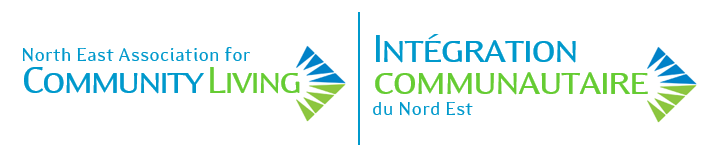 APPLICATION for CASUAL EMPLOYMENTPage 1 of 4Applicant applying for a casual position must:Complete this Application Form.Attach a resume.Return the Application Form to the Personnel Manager:If you have any questions, you can call the Personnel Manager at 705-337-1417 ext. 222Only Applicants chosen for an interview will be called.Page 2 of 4PERSONAL INFORMATION:(Print) Name: ___________________________  Address:    ___________________________ Postal Code: _______________E-mail:    ___________________________  Telephone Number: 	Home: _________________ Cell: _________________Are you vaccinated against COVID-19? Yes (  ) No (  )If you answered NO to the previous question, are you willing to receive the COVID-19 vaccine?                                                                      Yes (  ) No (  )   EXPERIENCE:Do you have any working experience with individuals who have a Developmental Disability?   Yes (   )  No (   )                                    Do you have any personal experience with individuals who have a Developmental Disability?   Yes (   )  No (   ) Comments:____________________________________________________________________________________________________________________________________________________________                                 COMMUNICATION:                                                Fluently	 Some        None          Do You Speak French?           (    )              (    )           (    )          Do You Write French?            (    )              (    )           (    )          Do You Speak English?           (    )              (    )           (    )          Do You write English              (    )              (    )           (    )                      Other courses, seminars, workshops etc.: i.e., FA/CPRTYPE of COURSE           Date you Achieved Certificate______________	________________________________________	__________________________Page 3 of 4Computer skillsWord processing programs: 	Yes (   )  No (   )Internet/emails         		Yes (   )  No (   )DrivingDo you have a Valid Driver’s License?     Yes (    ) No (     )WORK REQUIREMENTS:With the proper training, are you PHYSICALLY ABLE and WILLING to provide PHYSICAL SUPPORT, when required, such as:Lifting and/or help to lift an adult?	              Yes (    )    No (    )Providing personal hygienesupport to adults, such asattendant care (bathing) ?	                           Yes (    )  No (     )Provide support in management of seizures? 						Yes (    )  No (     )With the proper training, would you be able and willing to provide support, when required, such as:Management of aggressive behavior?	              Yes (    )    No (    )Providing support to people with a dual diagnosis?				              Yes (    )    No (    )Providing support in using personal connections to enhance existing connections around employment and friendships?				              Yes (    )    No (    )Would you be willing to provide a Doctor’s Certificate, at your own expense, that says you are able to lift/transfer adults, without recurring back pain?                                                                Yes (    )    No (    )Page 4 of 4 You MUST be willing to work flexible hours, including days, evenings, nights, weekends, and statutory holidays and be on call especially between the hours of 6:00 am to 8:00 am and of 6:00 pm to 8:00 pm. Can you work:Weekdays/day shift:		Yes (     ) No (     )             Weekdays/night shift:      	Yes (     ) No (     )             Weekends/day shift: 		Yes (     ) No (     )             Weekends/night shift: 	Yes (     ) No (     )             Statutory Holiday:		Yes (     ) No (     )             (i.e., Christmas, New Year’s Eve, Easter, Thanksgiving …)Can we call you between the hours of 6am/8am and 6pm/ 8pm:   Yes (     ) No (   )             If no, please explain: ____________________________________________________________________________________________________________________________________FOR YOUR INFORMATIONIf we offer you this position, we will ask for certain references and the completion of certain forms.References:Because of the vulnerability of persons with an intellectual disability, you will need the following references:Ontario Provincial Police: A Vulnerable Sector Check, this check will show any occurrences and/or convictions.  This check is required by law, as of March 1995.A Direct Supervisor contact from your PRESENT/PREVIOUS EMPLOYERS that you have indicated on this Application Form.A contact name which will tell us something about your involvement or experience with persons who have an intellectual disability, if applicable.Others references you wish to give, which will show that this position is suited to your talents, or that the Agency may need.FORM:  You must be willing to sign a CONFIDENTIALITY STATEMENT; this means that you would keep all personal information, about individuals and families strictly private.SharePoint\NEACL Forms\Application for Employment\APPLICATION FOR CASUAL EMPLOYMENT ENGLISH  Revised Nov.10,2021In person 12 Kimberly Drive, Kapuskasing 18 Aurora, CochraneBy Mail:12 Kimberly DriveKapuskasing, Ontario P5N 1L5By Fax:705–337– 6538By email:kboudreau@neacl.ca